Приложение 1 к приказу 
Департамента образования 
Ивановской областиот __________№ _________-оПриложение 1 к приказу 
Департамента образования 
Ивановской областиот 28.02.2020 № 257-оП Л А Н - Г Р А Ф И К
проведения Всероссийских проверочных работ в 2020 годуВПР проводятся: - в 5 классах (по программе начальной школы): по предметам «Русский язык», «Математика», «Окружающий мир»; - в 6 классах (по программе 5 класса): по предметам: «Русский язык», «Математика», «История», «Биология»; - в 7 классах (по программе 6 класса): по предметам «Русский язык», «Математика», «История», «Биология», «География», «Обществознание»; - в 8 классах (по программе 7 класса): по предметам «Русский язык», «Математика», «История», «Биология», «География», «Обществознание», «Физика», «Иностранный язык»: «Английский язык», «Немецкий язык», «Французский язык»;- в 9 классах (по программе 8 класса): по предметам «Русский язык», «Математика», «История», «Биология», «География», «Обществознание», «Физика», «Химия».Приложение 2 к приказу 
Департамента образования 
Ивановской областиот __________№ _________-оПриложение 2 к приказу 
Департамента образования 
Ивановской областиот 28.02.2020 № 257-оВ Р Е М Явыполнения Всероссийских проверочных работ в 2020 годуПриложение 3 к приказу 
Департамента образования 
Ивановской областиот __________№ _________-оПриложение 5 к приказу 
Департамента образования 
Ивановской областиот 28.02.2020 № 257-оГ Р А Ф И К
проведения Всероссийских проверочных работ в 2020 году*по программе предыдущего года обучения*по программе предыдущего года обученияПриложение 4 к приказу 
Департамента образования 
Ивановской областиот __________№ _________-оПриложение 6 к приказу 
Департамента образования 
Ивановской областиот 28.02.2020 № 257-оПриложение 4 к приказу 
Департамента образования 
Ивановской областиот __________№ _________-оПриложение 6 к приказу 
Департамента образования 
Ивановской областиот 28.02.2020 № 257-оП О Р Я Д О К
проведения Всероссийских проверочных работ в 2020 году1. Формирование графика проведения ВПР1.1. Ответственный организатор ОО:составляет график проведения ВПР в 5-9 классах в ОО в соответствии с графиком проведения ВПР (приложение 5 к приказу Департамента образования Ивановской области от 28.08.2020 №257-о) и заявкой образовательной организации на участие во Всероссийских проверочных работах, загруженной в личный кабинет школы в Федеральной информационной системе оценки качества образования (далее – ФИС ОКО) (публикация от 27.01.2020 «Формирование заявки на участие в ВПР – весна 2020. Для образовательных организаций»);направляет муниципальному координатору информацию о сроках проведения через защищенную сеть передачи данных по форме (приложение 7 к приказу Департамента образования Ивановской области от 28.02.2020 №257-о).1.2. Муниципальный координатор:организует и заполняет сводную excel-таблицу «Информация о сроках проведения ВПР-2020» (приложение 7 к приказу Департамента образования Ивановской области от 28.02.2020 №257-о) согласно инструкции; предоставляет региональному координатору сводную информацию о сроках проведения ВПР в 5-9 классах подведомственных ОО через защищенную сеть передачи данных.2. Проведение ВПР в 5-9 классах в ОО2.1. Ответственный организатор ОО:скачивает архив с материалами для проведения ВПР – файлы для распечатывания участникам ВПР в личном кабинете в ФИС ОКО https://lk-fisoko.obrnadzor.gov.ru/ в разделе «Ход ВПР». Архив размещается в ФИС ОКО в соответствии с Планом-графиком проведения ВПР (приложение 1). Архив с материалами не будет зашифрован.Рекомендуется скачать архив заранее, до дня проведения работы. Для каждой ОО варианты сгенерированы индивидуально на основе банка оценочных средств ВПР с использованием ФИС ОКО. Критерии оценивания ответов и форма сбора результатов размещаются в ФИС ОКО в соответствии с Планом-графиком проведения ВПР.скачивает в личном кабинете в ФИС ОКО в разделе «Ход ВПР» макет бумажного протокола и список кодов участников работы. Файл с кодами для выдачи участникам представляет собой таблицу с напечатанными кодами, которые разрезаются на отдельные части и выдаются участникам перед началом работы;распечатывает варианты ВПР на всех участников, бумажный протокол и коды участников. Разрезает лист с кодами участников для выдачи каждому участнику отдельного кода;организует выполнение участниками работы. Выдает каждому участнику код (произвольно из имеющихся). Каждому участнику выдается один и тот же код на все работы. В процессе проведения работы заполняет бумажный протокол, в котором фиксируется соответствие кода и ФИО участника. Каждый участник переписывает код в специально отведенное поле на каждой странице работы;по окончании проведения работы собирает все комплекты с ответами участников;организует проверку ответов участников с помощью критериев (время проверки работ указано в Плане-графике проведения ВПР);заполняет электронную форму сбора результатов выполнения ВПР: вносит код, номер варианта работы и баллы за задания каждого из участников. В электронной форме передаются только коды участников, ФИО не указывается. Соответствие ФИО и кода остается в ОО в виде бумажного протокола;загружает форму сбора результатов в ФИС ОКО в разделе «Ход ВПР» (дата загрузки формы указана в Плане-графике проведения ВПР).2.2. Муниципальный координатор:обеспечивает объективность проведения ВПР и процедуры проверки работ участников ВПР;осуществляет мониторинг загрузки ОО электронных форм сбора результатов ВПР.3. Проведение ВПР по иностранным языкам в 8 классеВсероссийская проверочная работа по иностранным языкам (английский, немецкий, французский) в 8 классе выполняется в компьютерной форме в специально оборудованной для этого аудитории. Для выполнения работы в ФИС ОКО в разделе «Ход ВПР» будет размещено специальное ПО (далее – программное обеспечение).Ознакомление с ПО и демонстрационными вариантами будет размещено в личном кабинете в ФИС ОКО в разделе «Ход ВПР» в соответствии с Планом-графиком проведения ВПР.ВПР по иностранным языкам могут проводиться в объеме, соответствующем техническим возможностям образовательной организации. Количество дней, необходимое для проведения ВПР по иностранным языкам, не должно превышать ранее указанное образовательной организацией в заявке на участие в ВПР.4. Сбор контекстных данных об ОО и участниках ВПР4.1. Ответственный организатор в ОО:скачивает форму сбора контекстных данных об ОО и участниках ВПР в личном кабинете в ФИС ОКО на сайте https://lk-fisoko.obrnadzor.gov.ru/ в разделе «Ход ВПР»;заполняет форму сбора контекстных данных об ОО и участниках ВПР согласно инструкции (инструкция по заполнению находится на первом листе формы);загружает заполненную форму в ФИС ОКО в разделе «Ход ВПР».4.2. Муниципальный координатор:осуществляет мониторинг загрузки форм сбора контекстных данных об ОО и участниках ВПР;консультирует ОО.5. Получение результатов ВПРОтветственные организаторы в ОО, муниципальные координаторы получают результаты проверочных работ в разделе «Аналитика» ФИС ОКО в соответствии с инструкцией по работе с разделом.Инструкция по работе с разделом «Аналитика» в ФИС ОКОВойдите на сайт ЛК ФИС ОКО (http://lk-fisoko.obrnadzor.gov.ru/), авторизуйтесь в системе с помощью логина и пароля. Чтобы перейти в раздел «Аналитика», необходимо выбрать соответствующую вкладку на верхней панели.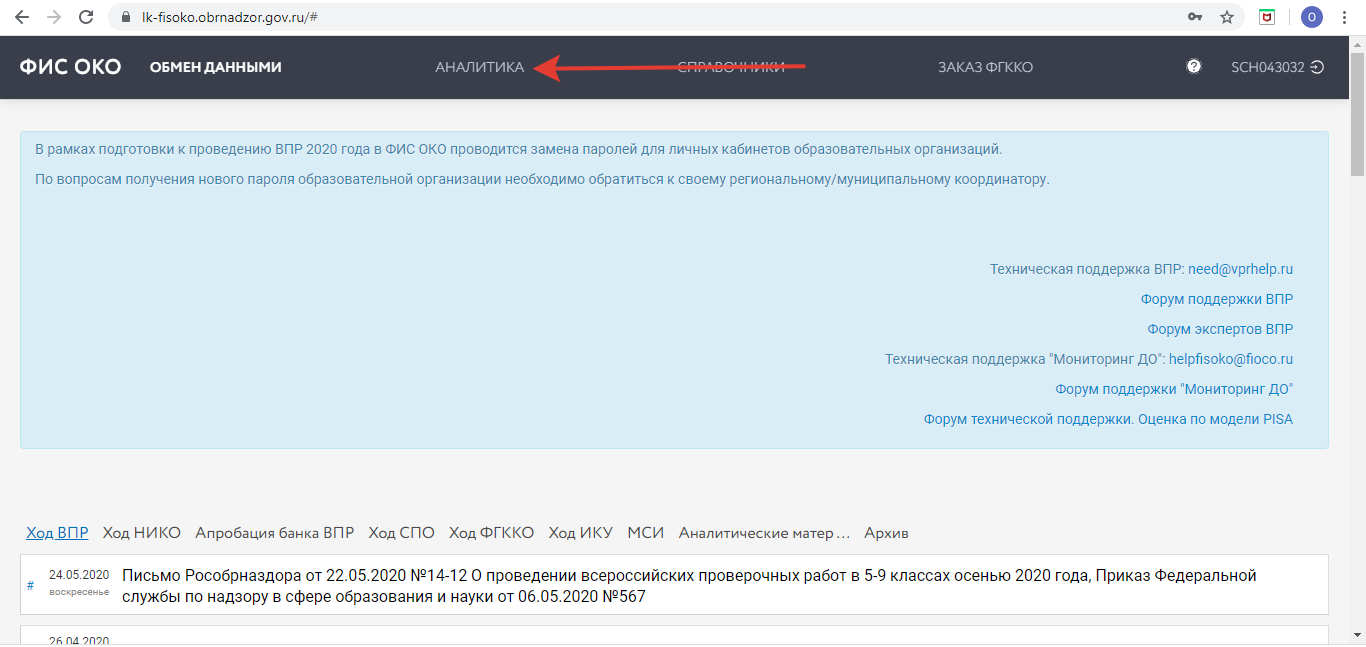 Необходимо подтвердить вход в раздел «Аналитика» (нажав кнопку «Войти в систему»).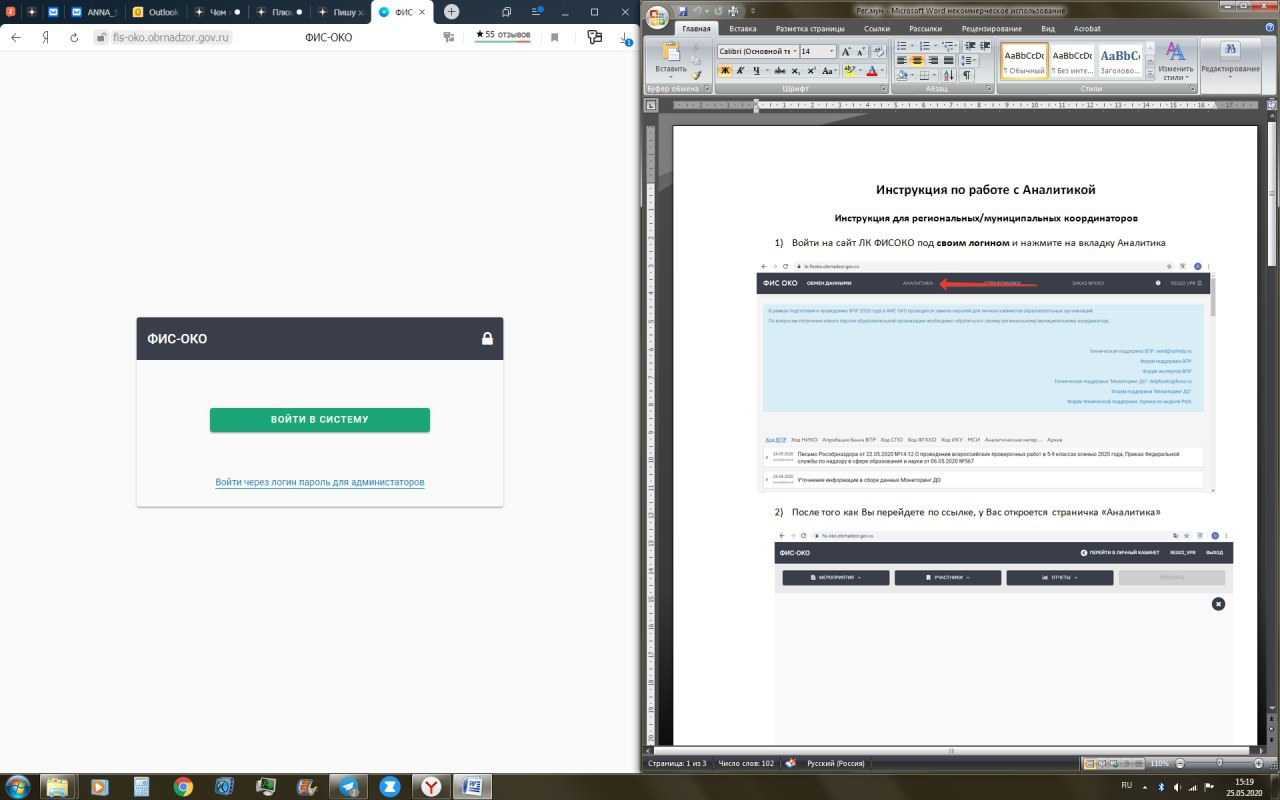 После подтверждения откроется главная страница раздела «Аналитика». Чтобы просматривать интересующие результаты, необходимо выбрать мероприятия, участников, отчеты и нажать кнопку «Показать».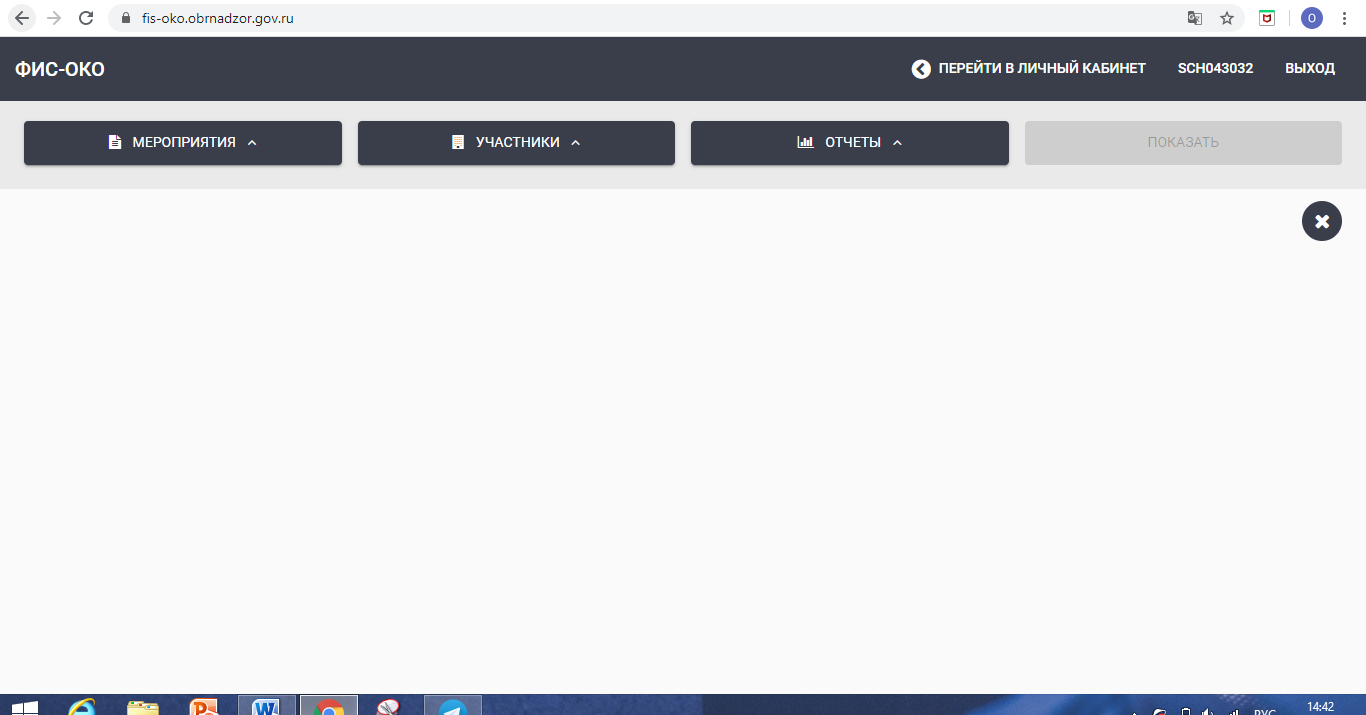 Во вкладке «Мероприятия» выберите из выпадающего списка класс и предмет. Для выбора необходимо поставить «галочку». 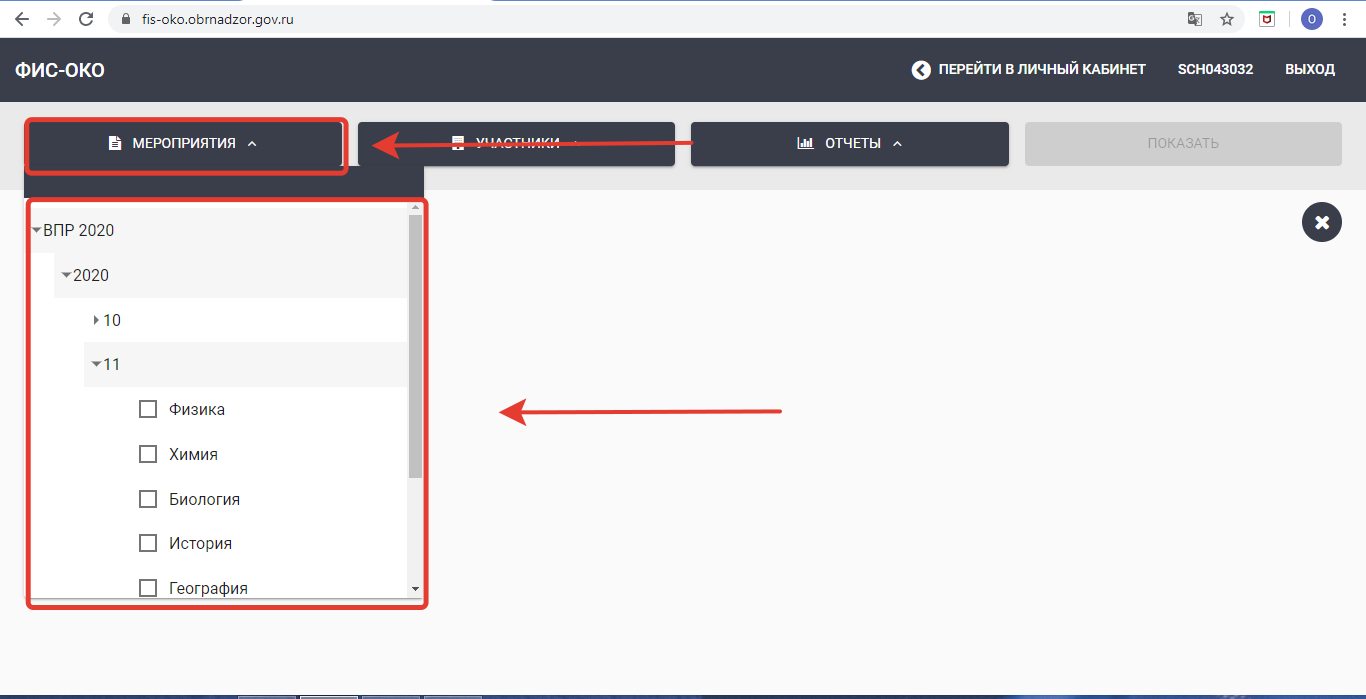 После выбора мероприятия в правом верхнем углу кнопки «Мероприятия» появится количество мероприятий, выбранных пользователем. Ниже появится перечень выбранных мероприятий.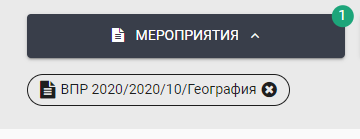 Во вкладке «Участники» для муниципального координатора будут доступны для выбора муниципалитет и ОО муниципалитета. Необходимо поставить «галочку» напротив всех интересующих участников. После выбора в правом верхнем углу кнопки «Участники» появится количество выбранных участников.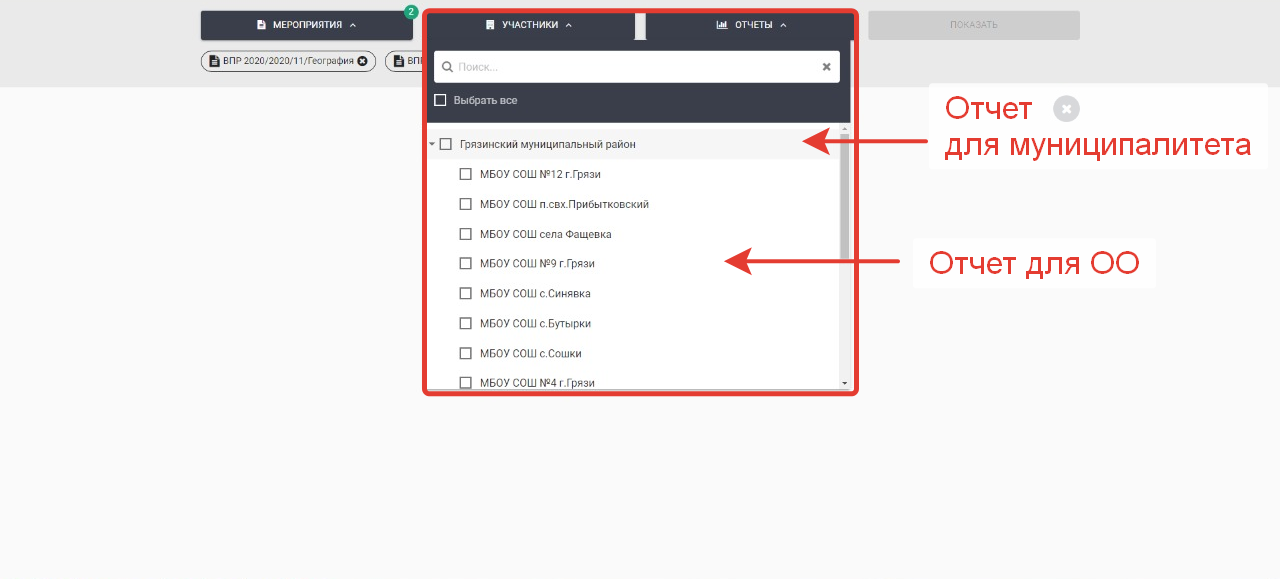 Во вкладке «Отчеты» необходимо отметить все необходимые отчеты. После выбора в правом верхнем углу кнопки «Отчеты» появится количество выбранных отчетов.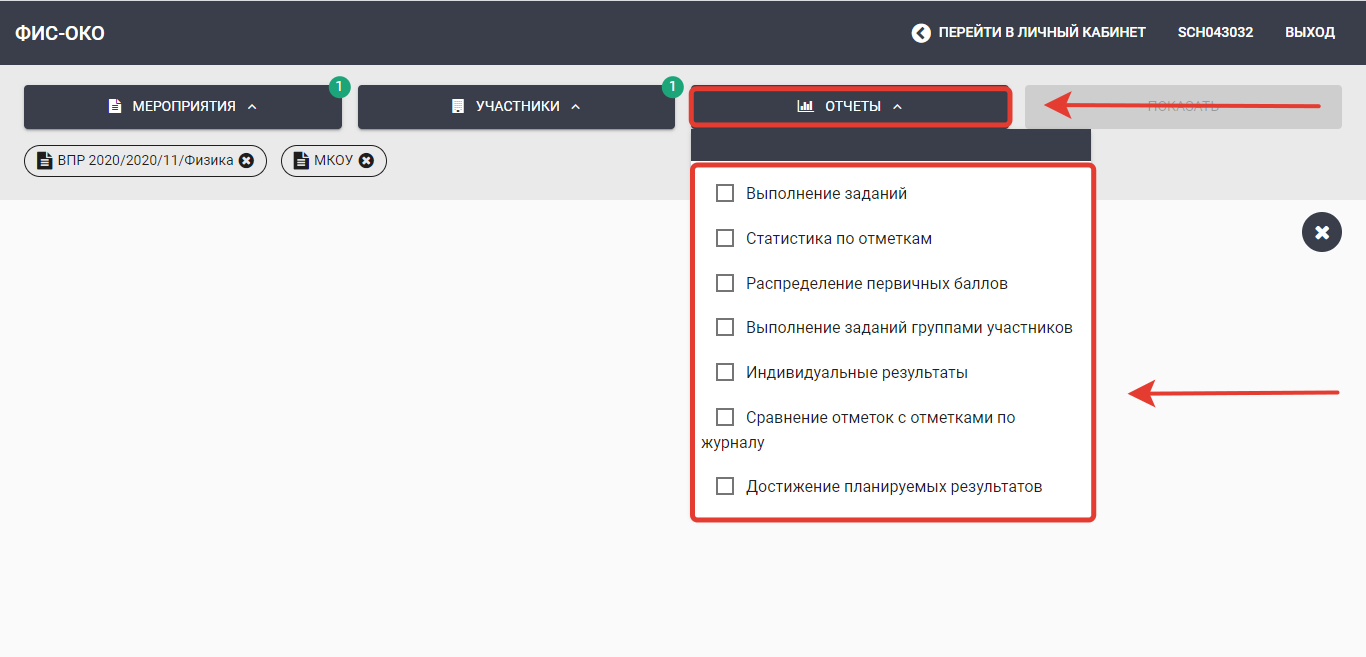 После выбора мероприятия, участников и отчетов, станет активна кнопка «Показать».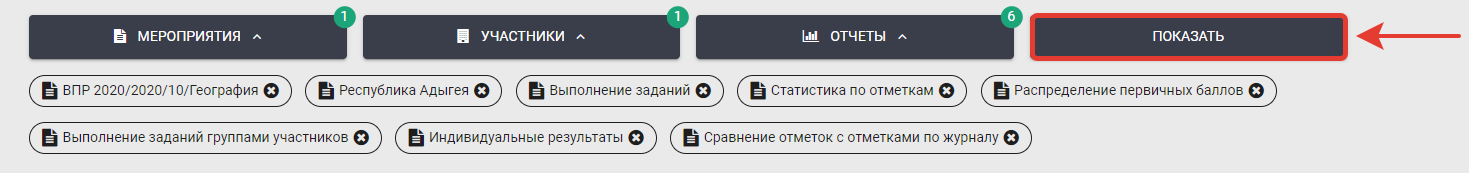 После нажатия кнопки «Показать» отчеты отобразятся на странице. Для сохранения любого отчета на компьютер (экспорт отчета) нажмите на значок , после этого отчет будет выгружен в формате XLS.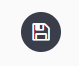 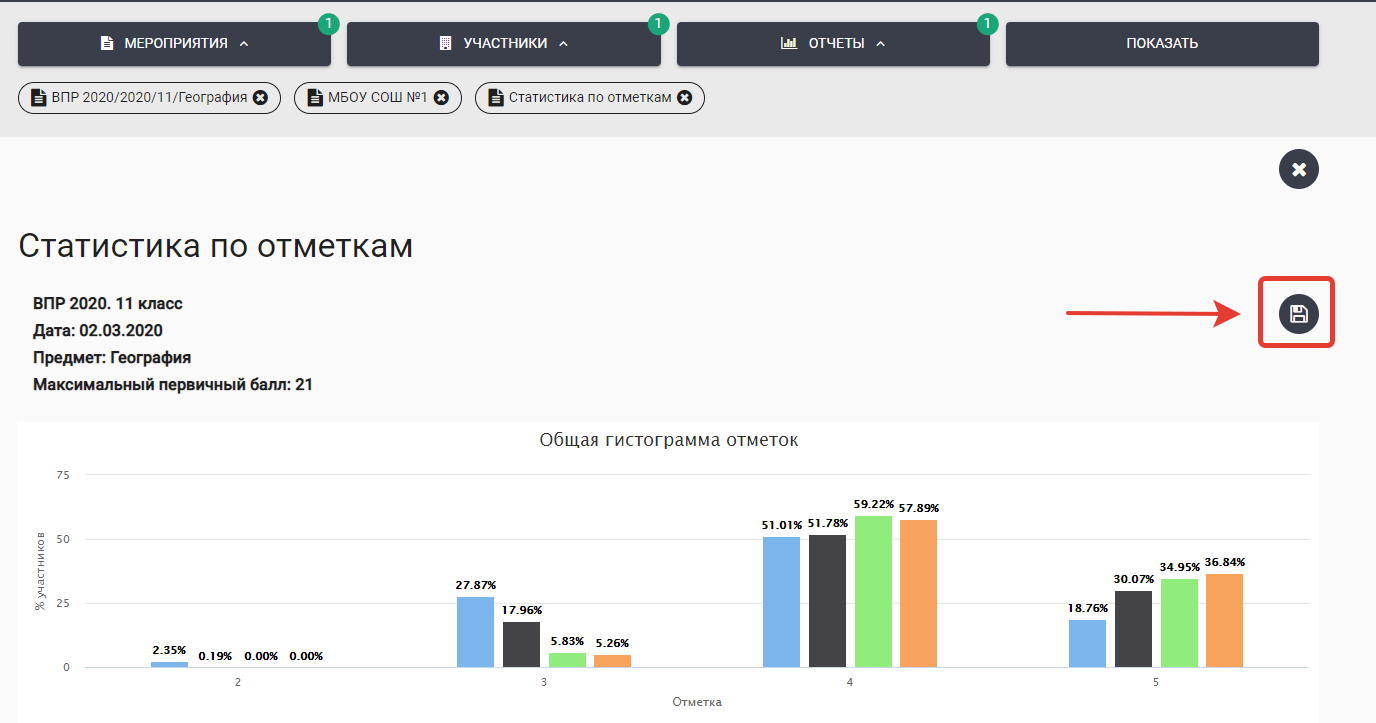 Кнопка «Очистить все»  позволяет снять все выбранные фильтры в мероприятиях, участниках и отчетах.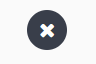 Чтобы вернуться на главную страницу ФИС ОКО, необходимо на верхней панели нажать «Перейти в личный кабинет».При возникновении вопросов можно обратиться на почту helpfisoko@fioco.ru